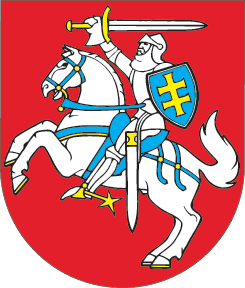 LIETUVOS RESPUBLIKOSKOOPERATINIŲ BENDROVIŲ (KOOPERATYVŲ) ĮSTATYMO NR. I-164 2 IR 31 STRAIPSNIŲ PAKEITIMO IR ĮSTATYMO PAPILDYMO 32 STRAIPSNIUĮSTATYMAS2016 m. kovo 22 d. Nr. XII-2266Vilnius1 straipsnis. 2 straipsnio pakeitimas Papildyti 2 straipsnį 8 dalimi:„8. Produkcijos standartine verte išreikštas žemės ūkio valdos ekonominis dydis – piniginiais vienetais išreikštas rodiklis, kuriuo apibūdinamas žemės ūkio valdos dydis ir kuris yra lygus valdos visos produkcijos standartinės vertės ir valdos pajamų, gautų už paslaugas žemės ūkiui, sumai ir kurio apskaičiavimas reglamentuojamas žemės ūkio ministro nustatyta tvarka.“2 straipsnis. 31 straipsnio pakeitimasPakeisti 31 straipsnį ir jį išdėstyti taip:„31 straipsnis. Žemės ūkio kooperatinė bendrovė (kooperatyvas)1. Žemės ūkio kooperatinė bendrovė (kooperatyvas) – kooperatinė bendrovė (kooperatyvas), kuri (kuris) pagal šio straipsnio reikalavimus yra pripažinta žemės ūkio kooperatine bendrove (kooperatyvu). Teisę būti pripažinta žemės ūkio kooperatine bendrove (kooperatyvu) turi įregistruota kooperatinė bendrovė (kooperatyvas), jeigu ji (jis) atitinka šiuos reikalavimus:1) iš narių supirktų produktų ir nariams parduotų prekių bei suteiktų paslaugų vertė yra didesnė kaip 50 procentų visų kooperatinės bendrovės (kooperatyvo) supirktų produktų ir visų parduotų prekių bei suteiktų paslaugų vertės;2) pardavimo pajamos, nurodytos praėjusio ataskaitinio laikotarpio (praėjusių finansinių metų) pelno (nuostolių) ataskaitoje, yra didesnės už šio straipsnio 7 dalyje nustatytą mažiausią pardavimo pajamų dydį;3) neturi mokestinės nepriemokos Lietuvos Respublikos valstybės biudžetui, savivaldybių biudžetams ar fondams, į kuriuos mokamus mokesčius administruoja Valstybinė mokesčių inspekcija (išskyrus atvejus, kai mokesčių, delspinigių, baudų mokėjimas atidėtas arba dėl šių mokesčių, delspinigių, baudų vyksta mokestinis ginčas), ir skolų Valstybinio socialinio draudimo fondo biudžetui;4) nė vienas kooperatinės bendrovės (kooperatyvo) narys nėra kitos tokios pačios rūšies produktus superkančios arba tokios pačios rūšies prekes parduodančios, arba tokios pačios rūšies paslaugas teikiančios žemės ūkio kooperatinės bendrovės (kooperatyvo) narys; 5) atitinka vieną iš šio straipsnio 2 dalyje nurodytų kriterijų ir pateikė tai įrodantį narių – fizinių ir (ar) juridinių asmenų, atitinkančių ir neatitinkančių kooperatinės bendrovės (kooperatyvo) pasirinktą pripažinimo kriterijų, sąrašą, kuriame nurodomi kiekvieno nario tapatybės nustatymo, įskaitant nario – fizinio asmens – asmens kodą arba nario – juridinio asmens – kodą, duomenys.2. Kooperatinės bendrovės (kooperatyvo) pasirenkami pripažinimo žemės ūkio kooperatine bendrove (kooperatyvu) kriterijai:1) daugiau kaip 80 procentų jos narių yra fiziniai ir (ar) juridiniai asmenys, kurių pajamų iš žemės ūkio veiklos dalis praėjusiais metais sudarė daugiau kaip 50 procentų visų pajamų ir kurių pajamos, gautos praėjusiais metais iš kooperatinei bendrovei (kooperatyvui) parduotų žemės ūkio produktų, superkamų kooperatinės bendrovės (kooperatyvo), sudaro daugiau kaip 50 procentų pajamų, gautų iš šių žemės ūkio produktų, parduotų visiems ūkio subjektams, ir kurių kooperatinei bendrovei (kooperatyvui) parduoto kiekvieno žemės ūkio produkto, superkamo kooperatinės bendrovės (kooperatyvo), kiekis sudaro daugiau kaip 50 procentų šio žemės ūkio produkto, parduoto visiems ūkio subjektams, kiekio, o bendra šių narių pajų vertė sudaro daugiau kaip 80 procentų visų kooperatinės bendrovės (kooperatyvo) narių pajų vertės. Šiame punkte žemės ūkio produktai suprantami taip, kaip jie apibrėžti Lietuvos Respublikos žemės ūkio, maisto ūkio ir kaimo plėtros įstatyme;2) daugiau kaip 80 procentų jos narių yra fiziniai ir (ar) juridiniai asmenys, kurių pajamų iš žemės ūkio veiklos dalis praėjusiais metais sudarė daugiau kaip 50 procentų visų pajamų ir kurių praėjusiais metais iš kooperatinės bendrovės (kooperatyvo) nupirktų prekių ir (ar) paslaugų, parduodamų kooperatinės bendrovės (kooperatyvo), vertė sudaro daugiau kaip 50 procentų šių prekių ir paslaugų, nupirktų iš visų ūkio subjektų, vertės, o bendra šių narių pajų vertė sudaro daugiau kaip 80 procentų visų kooperatinės bendrovės (kooperatyvo) narių pajų vertės;3) turi daugiau kaip 30 narių ir daugiau kaip 70 procentų jos narių yra fiziniai ir (ar) juridiniai asmenys, kurių produkcijos standartine verte išreikštas žemės ūkio valdos ekonominis dydis pagal valstybės įmonės Žemės ūkio informacijos ir kaimo verslo centro atliktus skaičiavimus per praėjusių metų laikotarpį nuo sausio 1 dienos iki gruodžio 31 dienos yra ne mažesnis kaip 2 000 eurų, o bendra šių narių pajų vertė sudaro daugiau kaip 70 procentų visų kooperatinės bendrovės (kooperatyvo) narių pajų vertės;4) daugiau kaip 90 procentų jos narių pajų vertės sudaro narių – žemės ūkio kooperatinių bendrovių (kooperatyvų) pajų vertė.3. Kooperatinių bendrovių (kooperatyvų) pripažinimo žemės ūkio kooperatinėmis bendrovėmis (kooperatyvais) tvarką nustato Vyriausybės įgaliota institucija. Kooperatinė bendrovė (kooperatyvas), siekianti būti pripažinta žemės ūkio kooperatine bendrove (kooperatyvu), pateikia valstybės įmonei Žemės ūkio informacijos ir kaimo verslo centrui prašymą pripažinti žemės ūkio kooperatine bendrove (kooperatyvu) ir Vyriausybės įgaliotos institucijos priimtame Kooperatinių bendrovių (kooperatyvų) pripažinimo žemės ūkio kooperatinėmis bendrovėmis (kooperatyvais) tvarkos apraše nurodytus dokumentus. 4. Kooperatinė bendrovė (kooperatyvas) žemės ūkio kooperatine bendrove (kooperatyvu) nepripažįstama, jeigu:1) neatitinka šiame straipsnyje nurodytų reikalavimų;2) pateikti ne visi šio straipsnio 1 dalyje nurodytus reikalavimus patvirtinantys Vyriausybės įgaliotos institucijos priimtame Kooperatinių bendrovių (kooperatyvų) pripažinimo žemės ūkio kooperatinėmis bendrovėmis (kooperatyvais) tvarkos apraše nurodyti dokumentai arba pateikti neteisingi duomenys.5. Kooperatines bendroves (kooperatyvus) žemės ūkio kooperatinėmis bendrovėmis (kooperatyvais) pripažįsta Vyriausybės įgaliota institucija pagal valstybės įmonės Žemės ūkio informacijos ir kaimo verslo centro teikime pateiktą išvadą dėl pripažinimo ir įgalioja valstybės įmonę Žemės ūkio informacijos ir kaimo verslo centrą išduoti pažymėjimą. Teritorinė valstybinė mokesčių inspekcija ir Valstybinio socialinio draudimo fondo valdybos teritorinis skyrius valstybės įmonės Žemės ūkio informacijos ir kaimo verslo centro prašymu teikia šio straipsnio 1 dalies 3 punkte nurodytą informaciją. Pripažinimas suteikiamas ir pažymėjimas išduodamas dvejiems kalendoriniams metams. Kooperatinė bendrovė (kooperatyvas) gali iš naujo siekti pripažinimo žemės ūkio kooperatine bendrove (kooperatyvu) kitam dvejų kalendorinių metų pripažinimo laikotarpiui.6. Kooperatinė bendrovė (kooperatyvas) visą pripažinimo žemės ūkio kooperatine bendrove (kooperatyvu) laikotarpį privalo atitikti šiame straipsnyje nurodytus reikalavimus, pagal kuriuos ji yra pripažinta. Valstybės įmonė Žemės ūkio informacijos ir kaimo verslo centras pripažinimą atliekančios Vyriausybės įgaliotos institucijos nustatyta tvarka inicijuoja kooperatinių bendrovių (kooperatyvų) atitikties šiame straipsnyje nurodytiems reikalavimams patikras. Pripažinimą atliekanti Vyriausybės įgaliota institucija, gavusi valstybės įmonės Žemės ūkio informacijos ir kaimo verslo centro išvadą, kad kooperatinė bendrovė (kooperatyvas) yra pripažinta pagal pateiktus neteisingus duomenis arba neatitinka šiame straipsnyje nurodytų reikalavimų, priima sprendimą dėl suteikto pripažinimo žemės ūkio kooperatine bendrove (kooperatyvu) panaikinimo.7. Mažiausias pardavimo pajamų, nurodytų praėjusio ataskaitinio laikotarpio (praėjusių finansinių metų) pelno (nuostolių) ataskaitoje, dydis:1) grūdų ir pieno sektoriaus kooperatinėms bendrovėms (kooperatyvams) – 20 000 eurų, o jeigu pripažinimo siekiama pirmą kartą, – 10 000 eurų;2) kitų sektorių kooperatinėms bendrovėms (kooperatyvams) – 10 000 eurų, o jeigu pripažinimo siekiama pirmą kartą, – 5 000 eurų.“3 straipsnis. Įstatymo papildymas 32 straipsniuPapildyti Įstatymą 32 straipsniu:„32 straipsnis. Miško savininkų kooperatinė bendrovė (kooperatyvas) 1. Miško savininkų kooperatyvas – kooperatinė bendrovė, kuri pagal šio straipsnio reikalavimus yra pripažinta miško savininkų kooperatyvu. Miško savininkų kooperatyvams taikomas žemės ūkio kooperatyvų statusas. Teisę būti pripažinta miško savininkų kooperatyvu turi įstatymų ir kitų teisės aktų nustatyta tvarka įregistruota kooperatinė bendrovė, jeigu ji atitinka šiuos pripažinimo kriterijus:1) daugiau kaip 70 procentų jos narių yra miškų savininkai fiziniai ir (ar) juridiniai asmenys, kurie yra įregistravę žemės ūkio ir kaimo valdą ir kurių pajų vertė yra daugiau kaip 70 procentų visų kooperatinės bendrovės narių pajų vertės;2) kooperatinės bendrovės pajamų iš miškų ūkio veiklos dalis sudarė 50 ir daugiau procentų visų pajamų;3) turi daugiau kaip 10 narių;4) kooperatinė bendrovė neturi mokestinės nepriemokos Lietuvos Respublikos valstybės biudžetui, savivaldybių biudžetams ar fondams, į kuriuos mokamus mokesčius administruoja Valstybinė mokesčių inspekcija (išskyrus atvejus, kai mokesčių, delspinigių, baudų mokėjimas atidėtas arba dėl šių mokesčių, delspinigių, baudų vyksta mokestinis ginčas), ir skolų Valstybinio socialinio draudimo fondo biudžetui.2. Kooperatinių bendrovių pripažinimo miško savininkų kooperatyvais tvarką nustato Vyriausybė arba jos įgaliota institucija.“4 straipsnis. Pereinamojo laikotarpio nuostatos1. Pripažinimas kooperatinėms bendrovėms (kooperatyvams), kurių prašymai pripažinti žemės ūkio kooperatinėmis bendrovėmis (kooperatyvais) pateikti iki šio įstatymo įsigaliojimo, suteikiamas pagal iki šio įstatymo įsigaliojimo galiojusias nuostatas.2. Kooperatinėms bendrovėms (kooperatyvams), kurios žemės ūkio kooperatinėmis bendrovėmis (kooperatyvais) pripažintos pagal iki šio įstatymo įsigaliojimo galiojusias nuostatas, šio įstatymo nuostatos netaikomos iki suteikto pripažinimo laikotarpio pabaigos.5 straipsnis. Įstatymo įsigaliojimas ir įgyvendinimas1. Šis įstatymas, išskyrus šio straipsnio 2 dalį, įsigalioja 2016 m. lapkričio 1 d.2. Lietuvos Respublikos Vyriausybės įgaliota institucija iki 2016 m. rugpjūčio 1 d. priima šio įstatymo įgyvendinamuosius teisės aktus.Skelbiu šį Lietuvos Respublikos Seimo priimtą įstatymą.Respublikos Prezidentė	Dalia Grybauskaitė